УКРАЇНАПАВЛОГРАДСЬКА  МІСЬКА  РАДАДНІПРОПЕТРОВСЬКОЇ  ОБЛАСТІ(___ сесія VІІІ скликання)ПРОЄКТ РІШЕННЯвід 13.12.2022р.				                                           № _____/VІІІПро відмову у наданні дозволу на розробкупроєкту землеустрою щодо відведенняземельної ділянки в ГТ «Автолюбитель-2», гараж №17Відповідно до ч. 6 ст. 118 Земельного кодексу України громадяни, зацікавлені в одержанні безоплатно у власність земельної ділянки із земель комунальної власності для ведення особистого селянського господарства у межах норм безоплатної приватизації, подають клопотання до органу місцевого самоврядування, який передає земельні ділянки комунальної власності у власність відповідно до повноважень, визначених статтею 122 цього Кодексу. У клопотанні зазначаються цільове призначення земельної ділянки та її орієнтовні розміри. До клопотання додаються графічні матеріали, на яких зазначено бажане місце розташування земельної ділянки.Розглянувши заяву гр. Сидорової Капіталіни Миколаївни, керуючись пп. 34 ч.1 ст.26 Закону України "Про місцеве самоврядування в Україні", ст.ст.12, 41, 116, 118, 121, 186 Земельного кодексу України, пп. 5 п. 27 Перехідних положень Земельного кодексу України, Наказом Держкомзему                      від 23.07.10р. №548 "Про затвердження Класифікації видів цільового призначення земель", міська радаВ И Р І Ш И Л А:1. Відмовити гр. Сидоровій Капіталіні Миколаївні (ідентифікаційний номер хххххххххх)                      у наданні дозволу на розробку проєкту землеустрою щодо відведення земельної ділянки в гаражному товаристві «Автолюбитель-2» для обслуговування гаражу № 17 - вид цільового призначення земель (КВЦПЗ) - 02.05 - (для будівництва індивідуальних гаражів), площею 0,0026 га (умовно) з наступних підстав:- відповідно до ч. 6 ст. 118 Земельного кодексу України до клопотання не додано графічний матеріал із зазначенням місця розташування земельної ділянки, у зв’язку з чим неможливо визначити її місцезнаходження та відповідно форму власності і правовий статус.- гаражному товариству «Автолюбитель-2» рішенням сесії Павлоградської міської ради                       від 25.05.2021 р. № 250-9/VIІI надано дозвіл на складання технічної документації із землеустрою                     щодо інвентаризації земель для обслуговування гаражів по фактичному розміщенню площею                3,2016 га (умовно).2. Відповідальність щодо виконання даного рішення покласти на начальника відділу земельно-ринкових відносин.3. Загальне керівництво по виконанню даного рішення покласти на заступника міського голови за напрямком роботи.4. Контроль по виконанню даного рішення покласти на постійну депутатську комісію з питань екології, землеустрою, архітектури, генерального планування та благоустрою.                  Міський голова                                                                                                                  Анатолій ВЕРШИНА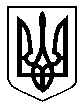 